ПРОЕКТВ связи с невозможностью участия заместителя председателя Совета депутатов ЗАТО г. Зеленогорска Коржова Сергея Михайловича в работе IХ Съезда депутатов Красноярского края, руководствуясь Уставом города, Совет депутатов ЗАТО г. ЗеленогорскаРЕШИЛ:Внести изменения в решение Совета депутатов ЗАТО г. Зеленогорска от 26.04.2021 № 28-117р «О выдвижении делегатов для участия в работе IХ Съезда депутатов Красноярского края», изложив третий абзац пункта 1 в следующей редакции: «— Матвееву Лилию Анатольевну, 28 октября 1968 года рождения, депутата Совета депутатов ЗАТО г. Зеленогорска, образование среднее специальное, весовщика второго разряда Филиала АО «Енисейская ТГК (ТГК-13)» - Красноярская ГРЭС-2;».Поручить председателю Совета депутатов ЗАТО г. Зеленогорска Терентьеву Вадиму Владимировичу представить настоящее решение в Законодательное Собрание Красноярского края.Настоящее решение вступает в силу в день подписания.Председатель Совета депутатовЗАТО г. Зеленогорска                                                                        В.В. Терентьев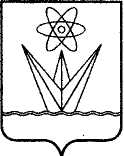  СОВЕТ ДЕПУТАТОВЗАКРЫТОГО АДМИНИСТРАТИВНО-ТЕРРИТОРИАЛЬНОГО ОБРАЗОВАНИЯ ГОРОДА ЗЕЛЕНОГОРСКАКРАСНОЯРСКОГО КРАЯРЕШЕНИЕ СОВЕТ ДЕПУТАТОВЗАКРЫТОГО АДМИНИСТРАТИВНО-ТЕРРИТОРИАЛЬНОГО ОБРАЗОВАНИЯ ГОРОДА ЗЕЛЕНОГОРСКАКРАСНОЯРСКОГО КРАЯРЕШЕНИЕ СОВЕТ ДЕПУТАТОВЗАКРЫТОГО АДМИНИСТРАТИВНО-ТЕРРИТОРИАЛЬНОГО ОБРАЗОВАНИЯ ГОРОДА ЗЕЛЕНОГОРСКАКРАСНОЯРСКОГО КРАЯРЕШЕНИЕ СОВЕТ ДЕПУТАТОВЗАКРЫТОГО АДМИНИСТРАТИВНО-ТЕРРИТОРИАЛЬНОГО ОБРАЗОВАНИЯ ГОРОДА ЗЕЛЕНОГОРСКАКРАСНОЯРСКОГО КРАЯРЕШЕНИЕ_______________г. Зеленогорскг. Зеленогорск№________О внесении изменений в решение Совета депутатов ЗАТО г. Зеленогорска от 26.04.2021 № 28-117р «О выдвижении делегатов для участия в работе IХ Съезда депутатов Красноярского края»О внесении изменений в решение Совета депутатов ЗАТО г. Зеленогорска от 26.04.2021 № 28-117р «О выдвижении делегатов для участия в работе IХ Съезда депутатов Красноярского края»